GEO -9.tedenV tem tednu boš nadaljeval-a z reševanjem nalog o poznavanju klimograma.Rešene naloge mi pošlji do petka 15.5.2020.V tretjem delu naloge ocenjevanja te obvestim naslednji teden.Uspešno reševanje ti želim.Mateja Zorman1. Primerjaj klimograma Maribora in Kredarice (pod Triglavom):      - zapiši letno količino padavin v obeh krajih,- zapiši količino padavin meseca maja v obeh krajih,- zapiši povprečno temperaturo meseca oktobra v obeh krajih.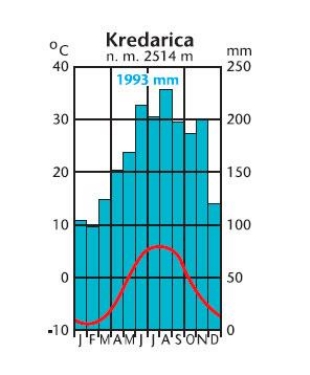 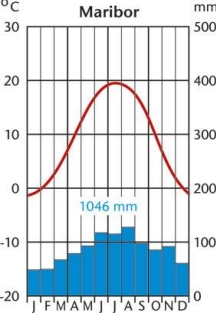 2. Primerjaj klimograma Maribora in Kredarice (pod Triglavom):  - zapiši ime in temperaturo najtoplejšega meseca v Mariboru,- zapiši ime in temperaturo najhladnejšega meseca na     Kredarici,- zapiši ime in količino padavin najbolj deževnega meseca v Mariboru.